世界知识产权组织成员国大会第五十四届系列会议2014年9月22日至30日，日内瓦预备文件一览表秘书处编拟[文件完]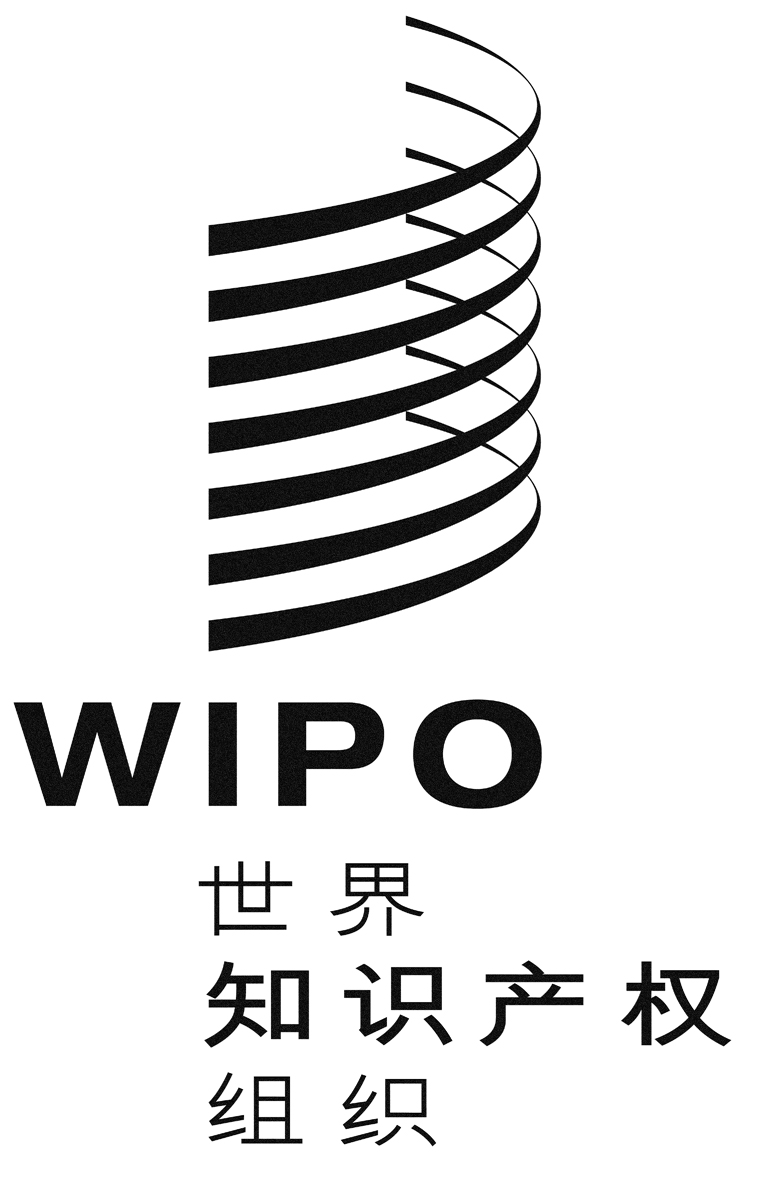 CA/54/inf/2 prov.A/54/inf/2 prov.A/54/inf/2 prov.原 文：英文原 文：英文原 文：英文日 期：2014年9月22日  日 期：2014年9月22日  日 期：2014年9月22日  文号和序号文号和序号文件语言文件主题A/54/INF/1 Rev.A/54/INF/1 Rev.A,C,E,F,R,S一般信息A/54/INF/2 Prov.1A/54/INF/2 Prov.1A,C,E,F,R,S预备文件一览表A/54/INF/3 Prov.1A/54/INF/3 Prov.1E,F与会人员临时名单第一稿A/54/1 Prov.3A/54/1 Prov.3A,C,E,F,R,S统一编排并加说明的议程草案A/54/2A/54/2A,C,E,F,R,S接纳观察员A/54/3 Rev.A,C,E,F,R,SA,C,E,F,R,S世界知识产权组织大会、世界知识产权组织成员国会议、巴黎联盟大会和伯尔尼联盟大会2015年例会议程草案A/54/4A,C,E,F,R,SA,C,E,F,R,S外聘审计员的报告A/54/5A,C,E,F,R,SA,C,E,F,R,S计划和预算委员会第二十二届会议(2014年9月1日至5日)所作决定一览A/54/6 Rev.A,C,E,F,R,SA,C,E,F,R,S2012/13年计划效绩报告A/54/7A,C,E,F,R,SA,C,E,F,R,S世界知识产权组织问责制框架A/54/8A,C,E,F,R,SA,C,E,F,R,S2012/13两年期财务管理报告A/54/9A,C,E,F,R,SA,C,E,F,R,S截至2014年9月1日的会费缴纳情况A/54/10A,C,E,F,R,SA,C,E,F,R,S2013年年度财务报告和财务报表A/54/11A,C,E,F,R,SA,C,E,F,R,S新建筑项目和新会议厅项目进展报告A/54/12A,C,E,F,R,SA,C,E,F,R,S驻外办事处*****WO/GA/46/1A,C,E,F,R,SA,C,E,F,R,SWIPO独立咨询监督委员会(咨监委)的报告WO/GA/46/2A,C,E,F,R,SA,C,E,F,R,S内部审计与监督司司长年度总结报告WO/GA/46/3A,C,E,F,R,SA,C,E,F,R,S发展与知识产权委员会(CDIP)的报告和审查发展议程各项建议的落实情况WO/GA/46/4A,C,E,F,R,SA,C,E,F,R,S关于WIPO有关机构对落实发展议程相关建议所作贡献的说明WO/GA/46/5A,C,E,F,R,SA,C,E,F,R,S关于版权及相关权常设委员会工作的报告WO/GA/46/6A,C,E,F,R,SA,C,E,F,R,S关于知识产权与遗传资源、传统知识和民间文学艺术政府间委员会(IGC)的事项WO/GA/46/7 Rev.A,C,E,F,R,SA,C,E,F,R,S关于WIPO其他委员会的报告WO/GA/46/8A,C,E,F,R,SA,C,E,F,R,SWIPO仲裁与调解中心，包括域名WO/GA/46/9A,C,E,F,R,SA,C,E,F,R,S关于召集通过外观设计法条约外交会议的事项WO/GA/46/10A,C,E,F,R,SA,C,E,F,R,S关于发展与知识产权委员会(CDIP)相关事项的决定WO/GA/46/11A,C,E,F,R,SA,C,E,F,R,S《财务条例与细则》(FRR)拟议修正案*****PCT/A/46/1A,C,E,F,R,SA,C,E,F,R,SPCT工作组：第七届会议报告PCT/A/46/2A,C,E,F,R,SA,C,E,F,R,S国际单位的质量相关工作PCT/A/46/3A,C,E,F,R,SA,C,E,F,R,S《PCT实施细则》拟议修正案PCT/A/46/4A,C,E,F,R,SA,C,E,F,R,S指定PCT国际检索和初步审查单位的程序PCT/A/46/5A,C,E,F,R,SA,C,E,F,R,S指定新加坡知识产权局为PCT国际检索和初步审查单位*****MM/A/48/1A,C,E,F,R,SA,C,E,F,R,S信息技术现代化计划(国际注册马德里体系)：进展报告MM/A/48/2A,C,E,F,R,SA,C,E,F,R,S马德里体系商品和服务数据库：进展报告MM/A/48/3A,C,E,F,R,SA,C,E,F,R,S《商标国际注册马德里协定及该协定有关议定书的共同实施细则》拟议修正案*****H/A/34/1A,C,E,F,R,SA,C,E,F,R,S信息技术现代化计划(国际注册海牙体系)：进展报告H/A/34/2A,C,E,F,R,SA,C,E,F,R,S关于海牙体系法律发展的事项*****LI/A/31/1A,C,E,F,R,SA,C,E,F,R,S审查里斯本体系LI/A/31/2A,C,E,F,R,SA,C,E,F,R,S关于更新《里斯本协定实施细则》第23条费用表的提案*****WO/CC/70/1A,C,E,F,R,SA,C,E,F,R,S人力资源年度报告WO/CC/70/2A,C,E,F,R,SA,C,E,F,R,S任命副总干事和助理总干事WO/CC/70/3A,C,E,F,R,SA,C,E,F,R,S《工作人员条例与细则》：提请批准的《工作人员条例》修订案；提请注意的《工作人员细则》修订案WO/CC/70/4A,C,E,F,R,SA,C,E,F,R,S美利坚合众国关于增列题为“WIPO协调委员会就2015年召开通过经修订的原产地名称和地理标志里斯本协定外交会议向里斯本联盟大会提出意见”的补充议程项目的提案*****